Муниципальное бюджетное дошкольное образовательное учреждение «Турлатовский детский сад» муниципального образования - Рязанский муниципальный район Рязанский областиДидактическая игра:«Составь цепочки»                                   Подготовила: Воспитатель МБДОУ «Турлатовский детский сад»                                  Луданова Инна Сергеевна                               д. Турлатово, 2021 год     Развитие логического мышления-целенаправленный и организованный процесс передачи и усвоения знаний, приемов и способов умственной деятельности.     Цель развития логического мышления дошкольников-научить ребенка мыслить, используя знания о связях между явлениями, выстроенные на их основе суждения и понятия.     Задачи логического развития в каждом возрасте свои, они углубляются и расширяются по мере того, как ребенок взрослеет и его мышление становится более сложным. Одним из способов развития логического мышления являются дидактические игры.    Дидактические игры-вид учебных занятий, организуемых в виде учебных игр, реализующих ряд принципов игрового, активного обучения и отличающихся наличием правил, фиксированной структуры игровой деятельности и системы оценивания, один из методов активного обучения.Предлагаю познакомиться с дидактической игрой «Составь цепочку».Игра рассчитана для детей 5-7 лет.Количество участников не более 14 человек.Дидактическая задача:1.Упражнять в умении находить логические связи между предметами, опираясь на знания об окружающем мире;2.Развивать логическое мышление;3.Развивать связную речь детей.Предварительная работаЧтение литературы, отгадывание загадок, рассматривание картинок, беседы с детьми.Материал: игровое поле, карточки.Ход игры:Выбирается водящий. Игроки выбирают себе игровое поле и одну из карточек к игровому полю. Водящий достает по одной карточке, демонстрирует его играющим. Играющие выбирают подходящую для составления логической цепочки карточки и заполняют игровые поля. Выигрывает тот, кто первым закроет игровое поле. По окончании игры играющие рассказывают друг другу о получившейся логической цепочке.Этапы создания игры: Для изготовления игрового поля нам понадобится картон белого цвета размером 29 х 10 см -14шт, для изготовления карточек картон белого цвета размером 10 х 7,5 см – 42 шт., цветные картинки размером 10 х 7,5-42 шт. см, клей, ножницы, прозрачный скотч.1.Из картона вырезаем карточки размером 10 х 7,5 м.2.На вырезанные карточки мы наклеиваем цветные картинки.3.Картон для игрового поля мы делим на 3 равные окошка.4.Для увеличения срока службы карточек можно их покрыть прозрачным скотчем. 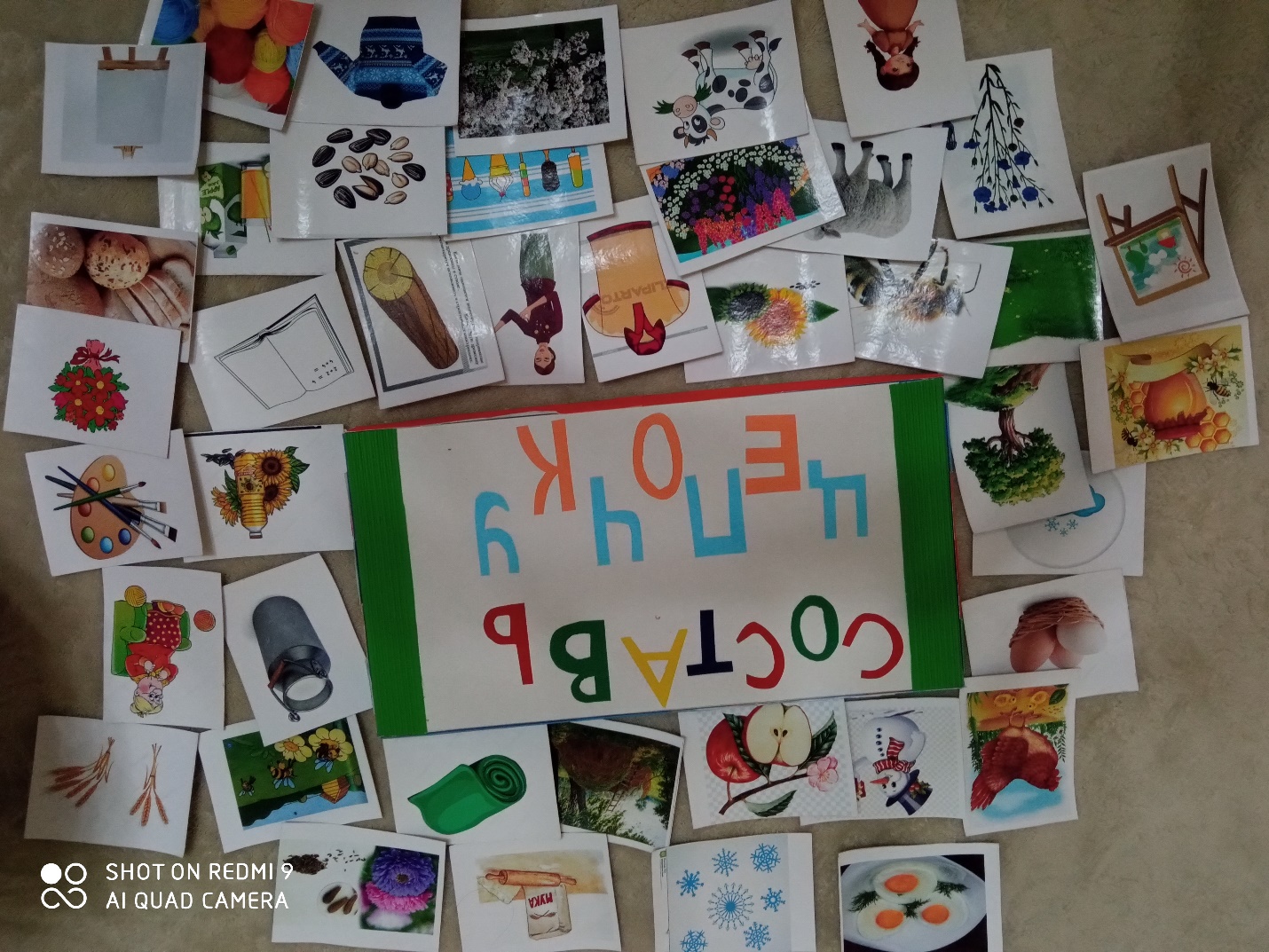 Список используемой литературы:1.Е.Агаев «Формирование элементов логического мышления» 1982 г.2.Л.А.Венгер «Диагностика умственного развития дошкольника» М., Педагогика, 1978 г.3.А.К.Бондаренко «Дидактические игры в детском саду» М., Просвещение 1991 г.